附件数字政府建设典型案例申报表注：其他申报内容可自行添加附页 填表要求：1.填表用语简洁明了，数据事实详实、准确。字体为“仿宋”，字号为“小四”，行距为“单倍”，两端对齐。2.按照表格内提示文字逐条填写，要求文字精练、表意明确，定性和定量相结合。各项内容均须如实填写，如无内容可写，请填“无”。3.如相关项的内容较多、格式不便调整或者其他原因，可以另附材料或图片，同时在表格相关项中予以注明。4.同一家单位限申报三个领域应用案例。5.如有疑问，请联系：张老师 17710652363 刘老师 13126870067申报单位案例名称联系人职务手机邮箱案例领域（在□打勾，可多选）业务应用类□经济调节 □市场监管 □社会管理 □公共服务□环境保护 □数字机关 □政务公开2.制度创新类□管理机制 □标准规范3.数据资源类□数据治理 □共享开放 □开发利用4.平台支撑类□政务云   □政务网   □共性应用支撑5.其他类别□安全保障 □运行管理注：领域分类参照《关于加强数字政府建设的指导意见》业务应用类□经济调节 □市场监管 □社会管理 □公共服务□环境保护 □数字机关 □政务公开2.制度创新类□管理机制 □标准规范3.数据资源类□数据治理 □共享开放 □开发利用4.平台支撑类□政务云   □政务网   □共性应用支撑5.其他类别□安全保障 □运行管理注：领域分类参照《关于加强数字政府建设的指导意见》业务应用类□经济调节 □市场监管 □社会管理 □公共服务□环境保护 □数字机关 □政务公开2.制度创新类□管理机制 □标准规范3.数据资源类□数据治理 □共享开放 □开发利用4.平台支撑类□政务云   □政务网   □共性应用支撑5.其他类别□安全保障 □运行管理注：领域分类参照《关于加强数字政府建设的指导意见》案例介绍案例介绍案例介绍案例介绍案例背景（描述项目意义、面临问题/建设需求等，300字以内）案例背景（描述项目意义、面临问题/建设需求等，300字以内）案例背景（描述项目意义、面临问题/建设需求等，300字以内）案例背景（描述项目意义、面临问题/建设需求等，300字以内）主要内容（从方法路径、建设内容、实施成效三方面进行阐述，2000字以内）（一）方法路径（侧重于管理视角，如总体建设思路，项目组织模式，需求分析方法等）（二）建设内容（侧重于技术视角，图文并茂）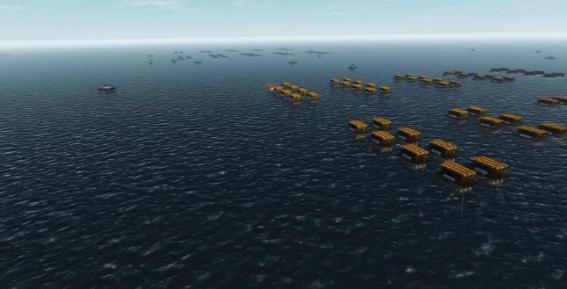 图 1 XXXXX（三）实施成效（重点突出量化成效，如经过本项目，运维人员减少50%投入，XX效率增加50%）主要内容（从方法路径、建设内容、实施成效三方面进行阐述，2000字以内）（一）方法路径（侧重于管理视角，如总体建设思路，项目组织模式，需求分析方法等）（二）建设内容（侧重于技术视角，图文并茂）图 1 XXXXX（三）实施成效（重点突出量化成效，如经过本项目，运维人员减少50%投入，XX效率增加50%）主要内容（从方法路径、建设内容、实施成效三方面进行阐述，2000字以内）（一）方法路径（侧重于管理视角，如总体建设思路，项目组织模式，需求分析方法等）（二）建设内容（侧重于技术视角，图文并茂）图 1 XXXXX（三）实施成效（重点突出量化成效，如经过本项目，运维人员减少50%投入，XX效率增加50%）主要内容（从方法路径、建设内容、实施成效三方面进行阐述，2000字以内）（一）方法路径（侧重于管理视角，如总体建设思路，项目组织模式，需求分析方法等）（二）建设内容（侧重于技术视角，图文并茂）图 1 XXXXX（三）实施成效（重点突出量化成效，如经过本项目，运维人员减少50%投入，XX效率增加50%）经验总结（描述案例的建设经验，管理、技术、应用等方面创新点，推广价值等，800字以内）经验总结（描述案例的建设经验，管理、技术、应用等方面创新点，推广价值等，800字以内）经验总结（描述案例的建设经验，管理、技术、应用等方面创新点，推广价值等，800字以内）经验总结（描述案例的建设经验，管理、技术、应用等方面创新点，推广价值等，800字以内）本单位承诺：所有申报材料真实、合法，不涉及知识产权问题及任何法律纠纷。同意申报案例编入《数字政府发展趋势与建设路径（2022年）》中，并参与案例推广活动。单位盖章：                                     日    期：本单位承诺：所有申报材料真实、合法，不涉及知识产权问题及任何法律纠纷。同意申报案例编入《数字政府发展趋势与建设路径（2022年）》中，并参与案例推广活动。单位盖章：                                     日    期：本单位承诺：所有申报材料真实、合法，不涉及知识产权问题及任何法律纠纷。同意申报案例编入《数字政府发展趋势与建设路径（2022年）》中，并参与案例推广活动。单位盖章：                                     日    期：本单位承诺：所有申报材料真实、合法，不涉及知识产权问题及任何法律纠纷。同意申报案例编入《数字政府发展趋势与建设路径（2022年）》中，并参与案例推广活动。单位盖章：                                     日    期：